Informacja o zgłoszeniubudowy, o której mowa w art. 29 ust. 1 pkt 1-3przebudowy, o której mowa w art. 29 ust. 3 pkt 1 lit. ainstalowania, o którym mowa w art. 29 ust. 3 pkt 3 lit. dGarwolin dnia 06.08.2021 r.B.6743.708.2021.ESI n f o r m a c  j ao dokonaniu zgłoszeniaZgodnie z art. 30a pkt 1 ustawy z dnia 7 lipca 1994 roku – Prawa budowlane (Dz.U. z 2020 roku. poz. 1333 z późniejszymi zmianami) informuje, że w Starostwie Powiatowym w Garwolinie w dniu 05.08.2021 roku ZOSTAŁO DORĘCZONE (ZŁOŻONE) przez Pana Dariusza Parzyszek ZGŁOSZENIE DOTYCZĄCE BUDOWY WEWNĘTRZNEJ INSTALACJI GAZOWEJ ORAZ INSTALACJI ZBIORNIKOWEJ Z NAZIEMNYM ZBIORNIKIEM GAZU O POJ.2700 L DLA BUDYNKU MIESZKLANEGO JEDNORODZINNEGO NA DZIAŁCE NR 382/1 POŁOŻONEJ W MIEJSCOWOŚCI KOTŁOWKA GM. ŻELECHÓW.- Starosta Powiatu Garwolińskiego 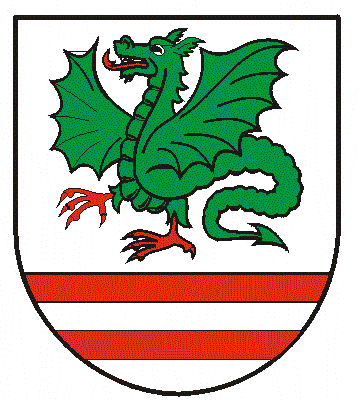 